Agenda ItemsApproved Meeting Minutes 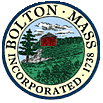 Bolton Parks & Recreation CommissionMeeting MinutesDate:August 12, 2021Time/Location7:00 p.m.   Zoom Meeting                                    Commissioners Present: Ed Sterling, Greg Kabachinski, Lauren LaRosa, Tara Basta,Guests:Next Meeting:Tuesday, September 14, 2021Agenda ItemAction1.Approve Minutes from July 13th, Meeting Minutes were approved Approved Unanimously2.3.45. . Field and Event Requests:   NASHOBA Girls Lacrosse, lower field, Wed 530-6;30pm, Fall Season   BYSA Fall season approved August to November 15.Discuss Native Pollinator Garden at Town Common with Lynn Dischler. Ed did not object to the idea, 15x30 feet area, but he asked Lynn to consider Pond Park as well, with lesser traffic.  She wants the public to see this garden and feels no one goes to Pond Park. Other P&R members worry that the public will be worried about a garden dedicated largely to (bumble) bees, which are generally non-aggressive. The general feeling is that Common should not be divided into areas of special interest to a small group. Ed wants to hear from the Town Administrator on this issue. Lynn was asked to find an area at Pond Park as a potential location.Memorial Field Triple Play: Lauren has negotiated the fee for the Fall at $3,000. Babe Ruth field condition is poor, needs to be dragged to remove weeds. Discussion about whether DPW can provide this service. Lisa to check. Michael Gorr asked if the mound of clay can be moved to the cement block area by softball; they use the clay throughout the season. BYBS light dedication rescheduled to 9/11/21.Discuss Summer Concerts and Performances    Nashoba Valley Concert 7/18, 6:00PM     Crocodile River Music 7/25, 6:00PM – poorly attended, due to weather    Robert Clark Magician 8/1, 6:00PM – good performance! 100 people there!    Waquasack family singers 8/22, 6:00PMApproved UnanimouslyApproved Unanimously Awaiting further info. And Don Lowe’s reply.Lisa to contact DPW, can they help condition the Babe Ruth Field. Check if Gatsby can do this work too. Lisa check if DPW is able to move that clay. .6.O&M Plan for Town Common, submitted by Ed to Lisa for RebeccaEd will submit Form 1 WPA7.Discuss Summer ProgramsVery successful, many positive comments on Bolton Facebook. Public asking for more, counsellors also liked the program and hope to repeat next year. Perhaps we can add an extra week? Need to examine the financial cost and return.We could consider some Fall programs. Lauren Cilley could do a new mothers program for 9 months to 4 years old. Possible golf program if we can find a course or driving range. Games could be gaga ball or flag football.Meeting ended at 7:56pmWe should do a community survey to see what people want, and how they viewed the program.Need to check on golf availability (Lisa). Tara should advertise young mothers program interest.Items for next agendaProgram updatesSummer ConcertsEvent Approvals7.Next Meeting:  September 14, Tuesday, 7:00 pmInitialsESLCGKLLTBCommissionerE. SterlingL. CedoneG. KabachinskiL. LaRosaT. Basta